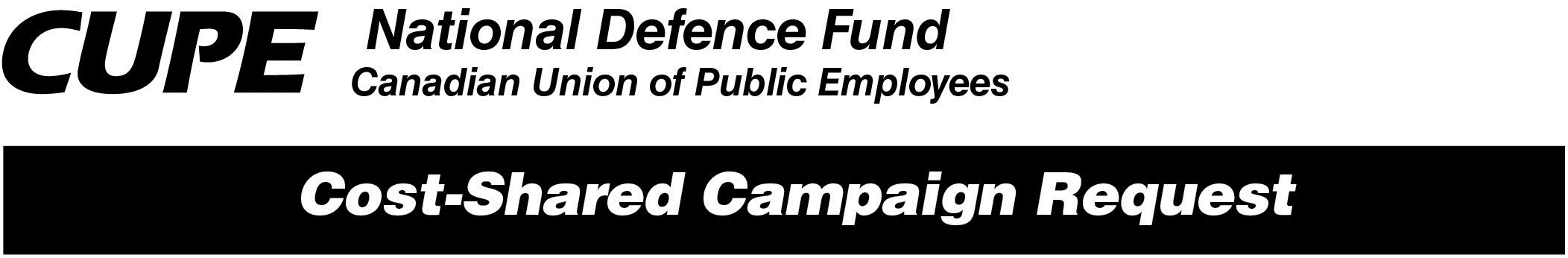 Applications for Cost-Shared Campaign funding should include answers to the following questions.Date:Name of Sponsor (Local/Council/Division):Name of Contact Person(s):■ What is the issue?■ What are the short-term objectives of the campaign?■ What are the long-term objectives of the campaign?■ To whom is the campaign directed?■ What is the main message of the campaign?■ How will members be involved in the campaign?■ How will the campaign increase the participation of members in the union (short-term and long-term)?■ How is the diversity of the membership reflected in the strategy, tactics and message?■ How will the campaign build support among the public?Provide a budget, indicating a breakdown of expenses and revenue.If the budget includes funds for advertising (print or radio), provide information on outlet(s), coverage, frequency and size (where applicable):■ Will all materials be produced by union labour?■ What is the duration of the campaign?Provide a time frame for different elements of the campaign.■ How will the campaign be evaluated?■ Who will be involved in the evaluation?■ What factors will be used to measure results?For budgets in excess of $40,000■ If the budget were reduced by 20 per cent, what would you cut and what would be the impact?■ If the budget were reduced by 50 per cent, what would you cut and what would be the impact?■ Has the sponsor (Local/Council/Division) formally approved its contribution to this campaign?Sponsor Representative (Name and signature):CUPE National Representative (Name and signature):Communications Representative (Name and signature):Revised: September 2013:mar/cope 491